Aanmeldformulier 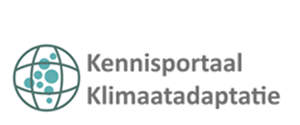 Stimuleren en faciliterenKennisportaal KlimaatadaptatieBenodigde informatieInvulkolomTitel projectLocatie/gebied van het projectDeelnemende partijenContactpersoonOrganisatieE-mailadresSchaal (wijk, gemeente, regio, provincie of landelijk)Klimaatthema (hitte, droogte, wateroverlast, overstroming)Eventueel overige thema’sAanleiding (max +- 100 woorden)Denk aan: wat was de aanleiding voor de stimuleringsactie? Hoe kwam je op het idee?Beschrijving van de aanpak voor de actieDenk aan: hoe ziet de stimuleringsactie eruit? Wie waren erbij betrokken? Wat wil je ermee bereiken?Beschrijving van de resultaten Denk aan: heeft de actie haar doel bereikt? Zijn er meetbare resultaten? Hoe zijn de reacties? Krijgt dit initiatief al navolging? Of komen er andere ideeën uit voort?BijzonderhedenZijn er bijzondere anekdotes te melden? Opvallende ontwikkelingen? Een nieuw invalshoek?Leerpunten Denk aan: stel dat anderen ook zo’n stimuleringsactie willen opzetten, welke leerpunten kun je ze dan meegeven? Wat heeft goed gewerkt, wat zou je een volgende keer anders doen?Bijbehorende documentenGraag als bijlage meesturenBijbehorende afbeeldingenGraag als bijlage meesturen, denk aan de credits! Zijn de afbeeldingen rechtenvrij te gebruiken? Moet de naam van de fotograaf erbij? Laat het ons weten!Bijbehorende videoGraag link of video als bijlage meesturen